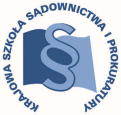 KRAJOWA SZKOŁA SĄDOWNICTWA I PROKURATURYKraków, 20 grudnia 2022 r. Dot. praktyk aplikantów II rocznika aplikacji uzupełniającej sędziowskiej po 32 zjeździeDoPatronów praktykoraz Patronów koordynatorówaplikantów aplikacji uzupełniającej sędziowskiejUprzejmie przedstawiam szczegółowy zakres tematyczny, który winien być przedmiotem praktyk aplikantów II rocznika aplikacji uzupełniającej sędziowskiej, odbywanych w od 9 do 20 stycznia 2023 r., w wymiarze 2 dni roboczych (1 dzień w każdym tygodniu), w sądzie okręgowym - wydziale cywilnym pierwszej instancji, po 32 zjeździe tej aplikacji. Założeniem praktyki, co do zasady, jest zaznajomienie aplikantów z czynnościami i metodyką pracy sędziego oraz doskonalenie umiejętności wykorzystania wiedzy teoretycznej i znajomości orzecznictwa przy sporządzaniu projektów orzeczeń, zarządzeń i pism procesowych, a także poprzez uczestniczenie w czynnościach podejmowanych przez patrona praktyki. Praktyka winna utrwalać wiedzę zdobytą przez aplikanta podczas poprzedzających ją zajęć seminaryjnych w ramach zjazdu. Zgodnie z programem aplikacji uzupełniającej sędziowskiej, tematyka 32 zjazdu obejmuje zagadnienia dotyczące prawa (i postępowania) administracyjnego.Przy czym należy umożliwić aplikantowi wzięcie udziału w posiedzeniach lub rozprawach.W trakcie praktyki aplikanci powinni pogłębić posiadaną wiedzę w zakresie prawa administracyjnego materialnego i procesowego, w szczególności dotyczącą:- wykładni i stosowania norm prawa materialnego w aspekcie spraw cywilnych;- ustalenia przesłanek odpowiedzialności odszkodowawczej za działania i zaniechania organów administracji publicznej (bezczynność, przewlekłość, rażące naruszenie prawa); - zakresu kognicji sądów administracyjnych; rozgraniczenia jurysdykcji sądów powszechnych i sądów administracyjnych;- wpływu decyzji administracyjnej na postępowanie sądowe (cywilne).W zakresie spraw będących przedmiotem zjazdu patron praktyki oraz patron koordynator powinni przy pracy z aplikantami szczególną uwagę poświęcić przede wszystkim zagadnieniom wymagającym łącznego rozpatrywania przepisów prawa administracyjnego i cywilnego, w tym m.in. dotyczącym: rozgraniczenia jurysdykcji sądów powszechnych i sądów administracyjnych;wpływu postępowania administracyjnego na postępowanie cywilne;ostateczności i prawomocności decyzji administracyjnych oraz związania sądu cywilnego decyzją administracyjną;przesłanek odpowiedzialności odszkodowawczej Skarbu Państwa lub organów samorządu terytorialnego niezgodne z prawem działanie lub zaniechanie przy wykonywaniu władzy publicznej (art. 417 k.c.) oraz za wydanie ostatecznej decyzji administracyjnej (art. 4171 § 2 k.c.), bądź też niewydanie wymaganej prawem decyzji administracyjnej (art. 4171 § 3 k.c.).Czynności, które powinny zostać zlecone aplikantowi w trakcie praktyki (czynności obowiązkowe):	Aplikantom należy powierzyć zapoznanie się z aktami co najmniej dwóch spraw dotyczących zagadnień wskazanych w pkt. 1-4 powyżej oraz przedstawienie opinii prawnej lub propozycji rozstrzygnięcia w tych sprawach. Ponadto uprzejmie przypominam, że przed rozpoczęciem praktyki patron praktyki ma obowiązek omówić z aplikantem cel, szczegółowy zakres tematyczny praktyki i jej planowany przebieg oraz zapoznać aplikanta ze swoim stanowiskiem pracy i strukturą organizacyjną jednostki, w której jest zatrudniony. Po wykonaniu przez aplikanta czynności należy szczegółowo omówić z nim wyniki jego pracy. Kierownik Działu Dydaktycznego OASdr Mariusz KucharczyksędziaOAS-II.420.44.2022 